ФЕДЕРАЛЬНОЕ АГЕНТСТВО ЖЕЛЕЗНОДОРОЖНОГО ТРАНСПОРТА Федеральное государственное бюджетное образовательное учреждение высшего образования«Петербургский государственный университет путей сообщения Императора Александра I»(ФГБОУ ВО ПГУПС)Кафедра «Строительство дорог транспортного комплекса»РАБОЧАЯ ПРОГРАММАдисциплины«ОСОБЕННОСТИ СОДЕРЖАНИЯ ЗЕМЛЯНОГО ПОЛОТНА АВТОМОБИЛЬНЫХ ДОРОГ» (Б1.В.ДВ.6.2)для направления08.03.01 «Строительство»профиль«Автомобильные дороги и аэродромы» Форма обучения – очнаяСанкт-Петербург2018ЛИСТ СОГЛАСОВАНИЙ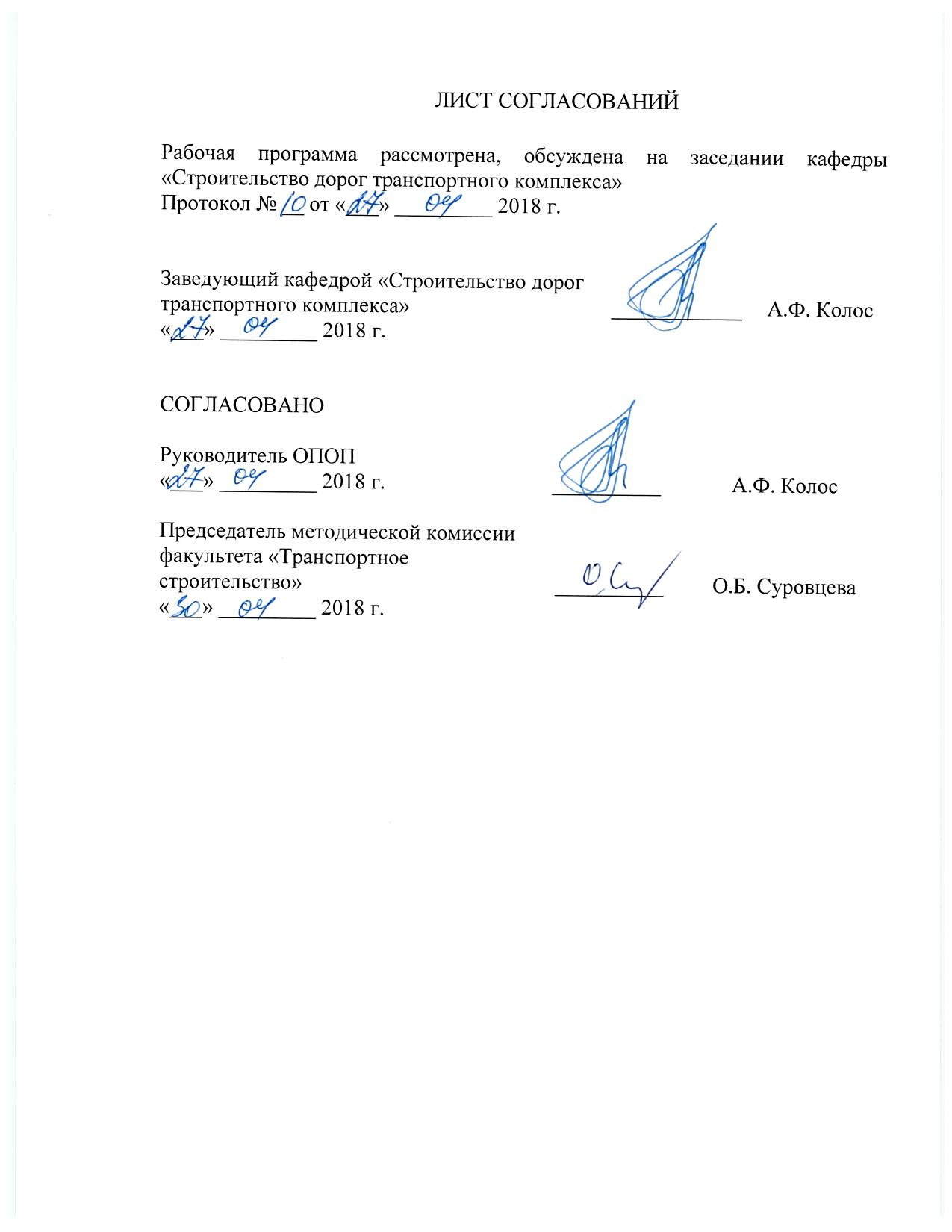 Рабочая программа рассмотрена, обсуждена на заседании кафедры «Строительство дорог транспортного комплекса»Протокол № __ от «___» _________ . 1. Цели и задачи дисциплиныРабочая программа составлена в соответствии с ФГОС ВО, утвержденным «12» марта ., приказ № 201 по направлению 08.03.01 «Строительство», по дисциплине «Особенности содержания земляного полотна автомобильных дорог».Целью изучения дисциплины является получение обучающимися знаний и умений принятия нестандартных технических решений при проектировании, возведении, эксплуатации и реконструкции земляного полотнаавтомобильных дорог, а так же при проведении научных исследований и образовательной деятельности.Для достижения поставленной цели решаются следующие задачи:научитьобучающихся методам изучения и анализа научно-технической информации, отечественного и зарубежного опыта для оценки современного мирового уровня техники и выявления возможных путей её дальнейшего совершенствования;привитие им знаний и умений в разработке инновационных материалов технологий, конструкций и систем на основе использования последних научных достижений и принятия принципиально новых технических решений;формироватьу обучающихся практические навыки в организации патентной защиты объектов новой техники.2. Перечень планируемых результатов обучения по дисциплине, соотнесенных с планируемыми результатами освоения основной профессиональной образовательной программыПланируемыми результатами обучения по дисциплине являются: приобретение знаний, умений, навыков.В результате освоения дисциплины обучающийся должен:ЗНАТЬ:современные проблемы науки и техники, формы и методы научного познания, развития науки и смену типов научной рациональности применительно к появлению и развитию конструкции земляного полотна автомобильных дорог;особенности эксплуатации различных видов и типов земляного полотна автомобильных дорог;основные физические законы и их использование в области механики, гидравлики, теплотехники, электричества применительно к существующим и перспективным конструкциям земляного полотна автомобильных дорог;проблематику взаимодействия автомобильного транспорта и земляного полотна, учитывая особенности конструкции и условия эксплуатации.УМЕТЬ:формулировать критерии выбора технологии содержания земляного полотна;выбирать и реализовывать методики выбора технологии содержания земляного полотна в практической профессиональной деятельности;пользоваться справочной и нормативной литературой, открытыми источниками;подбирать и обобщать научно-техническую информацию в области автодорожного строительства.ВЛАДЕТЬ:физико-математическим аппаратом для решения практических задач профессиональной деятельности;навыками работы с справочной и нормативной литературой, открытыми источниками.Приобретенные знания, умения, навыки, характеризующие формирование компетенций,осваиваемые в данной дисциплине, позволяют решать профессиональные задачи, приведенные в соответствующем перечне по видам профессиональной деятельности в п. 2.4 общей характеристики основной профессиональной образовательной программы (ОПОП). Изучение дисциплины направлено на формирование следующих профессиональных компетенций (ПК), соответствующих виду  профессиональной деятельности, на который ориентирована программа бакалавриата:монтажно-наладочная и сервисно-эксплуатационная деятельность:знание правил и технологии монтажа, наладки, испытания и сдачи в эксплуатацию и эксплуатацию конструкций, инженерных системи оборудования строительных объектов, объектов жилищно-коммунального хозяйства, правил приемки образцов продукции, выпускаемой предприятием (ПК-16);владение методами опытной проверки оборудования и средств технологического обеспечения (ПК-17);владение методами мониторинга и оценки технического состояния и остаточного ресурса строительных объектов и объектов жилищно-коммунального хозяйства, строительного и жилищно-коммунального оборудования (ПК-18).Область профессиональной деятельности обучающихся, освоивших данную дисциплину, приведена в п. 2.1 общей характеристики ОПОП.Объекты профессиональной деятельности обучающихся, освоивших данную дисциплину, приведены в п. 2.2 общей характеристики ОПОП.3. Место дисциплины в структуре основной профессиональной образовательной программыДисциплина «Особенности содержания земляного полотна автомобильных дорог» (Б1.В.ДВ.6.2) относится к вариативной части и является дисциплиной по выбору обучающегося.4. Объем дисциплины и виды учебной работыПримечание: «Форма контроля знаний» - зачет (З).5. Содержание и структура дисциплины5.1 Содержание дисциплины5.2 Разделы дисциплины и виды занятий6. Перечень учебно-методического обеспечения для самостоятельной работы обучающихся по дисциплине7. Фонд оценочных средств для проведения текущего контроля успеваемости и промежуточной аттестации обучающихся по дисциплинеФонд оценочных средств по дисциплине является неотъемлемой частью рабочей программы и представлен отдельным документом, рассмотренным на заседании кафедры и утвержденным заведующим кафедрой.8. Перечень основной и дополнительной учебной литературы, нормативно-правовой документации и других изданий, необходимых для освоения дисциплины8.1 Перечень основной учебной литературы, необходимой для освоения дисциплины1. Проектирование земляного полотна автомобильных дорог: учебное пособие/ А. Ф. Колос, И. В. Колос; ФБГОУ ВПО ПГУПС. - Санкт-Петербург: ФГБОУ ВПО ПГУПС, 2015. - 64 с.Г.А. Федотов, П.И. Поспелов. Изыскания и проектирование автомобильных дорог: учебник: в 2 кн./ Москва: Академия, 2015. – 519 с.8.2 Перечень дополнительной учебной литературы, необходимой для освоения дисциплиныСооружение земляного полотна железных и притрассовых автомобильных дорог в болотистой местности: Учеб. пособие для вузов ж.-д. трансп./ Г.Н. Жинкин, И.А. Грачев. - СПб.: ПГУПС, 2001. - 109 с.В.В. Ушаков, В. М. Ольховиков.Строительство автомобильных дорог: учебник для студентов вузов / под ред.: В.В. Ушакова, В.М. Ольховикова. - 2-е изд., стер. - Москва: КноРус, 2016. - 572 с.8.3 Перечень нормативно-правовой документации, необходимой для освоения дисциплины1.	СП 34.13330.2012 Автомобильные дороги. Актуализированная редакция СНиП 2.05.02-85*.8.4 Другие издания, необходимые для освоения дисциплины1. Козлов Д.В., Малахов М.В., Задачи и методические указания для практических занятий студентов Строительного факультета СПб.: ПГУПС, 2012.2. Б1.В.ДВ.6.2 «ОСОБЕННОСТИ СОДЕРЖАНИЯ ЗЕМЛЯНОГО ПОЛОТНА АВТОМОБИЛЬНЫХ ДОРОГ» Методические рекомендации для практических занятий по направлению подготовки 08.03.01 «Строительство» профиль «Автомобильные дороги и аэродромы» [электронный ресурс], режим доступа: http://sdo.pgups.ru/,(для доступа к полнотекстовым документам требуется авторизация).3. Б1.В.ДВ.6.2 «ОСОБЕННОСТИ СОДЕРЖАНИЯ ЗЕМЛЯНОГО ПОЛОТНА АВТОМОБИЛЬНЫХ ДОРОГ» Методические рекомендации по организации самостоятельной работы обучающихся по направлению подготовки 08.03.01 «Строительство» профиль «Автомобильные дороги и аэродромы» [электронный ресурс], режим доступа: http://sdo.pgups.ru/,(для доступа к полнотекстовым документам требуется авторизация).4. Закрепление грунтов земляного полотна автомобильных и железных дорог/ И.В. Рубцов, В.И. Митраков, О.И. Рубцов. - М.: АСВ, 2007. - 181 с.9. Перечень ресурсов информационно-телекоммуникационной сети «Интернет», необходимых для освоения дисциплиныЛичный кабинет обучающегося и электронная информационно-образовательная среда. [Электронный ресурс]. – Режим доступа: http://sdo.pgups.ru/  (для доступа к полнотекстовым документам требуется авторизация).Электронно-библиотечная система ЛАНЬ [Электронный ресурс]. Режим доступа: https://e.lanbook.com – Загл. с экрана.Электронная библиотека онлайн «Единое окно к образовательным ресурсам» [Электронный ресурс]. Режим доступа: http://window.edu.ru, свободный. – Загл с экрана.Электронная библиотечная система ibooks.ru [Электронный ресурс]. Режим доступа: http://ibooks.ru/ - Загл с экрана.10. Методические указания для обучающихся по освоению дисциплиныПорядок изучения дисциплины следующий:Освоение разделов дисциплины производится в порядке, приведенном в разделе 5 «Содержание и структура дисциплины». Обучающийся должен освоить все разделы дисциплины с помощью учебно-методического обеспечения, приведенного в разделах 6, 8 и 9 рабочей программы. Обучающийся должен представить материалы, необходимые для оценки знаний, умений, навыков, предусмотренные текущим контролем, характеризующие формирование компетенций при изучении дисциплины (см. фонд оценочных средств по дисциплине).По итогам текущего контроля по дисциплине, обучающийся должен пройти промежуточную аттестацию (см. фонд оценочных средств по дисциплине).11. Перечень информационных технологий, используемых при осуществлении образовательного процесса по дисциплине, включая перечень программного обеспечения и информационных справочных системПеречень информационных технологий, используемых при осуществлении образовательного процесса по дисциплине «Особенности содержания земляного полотна автомобильных дорог»:технические средства (персональные компьютеры, проектор, интерактивная доска);методы обучения с использованием информационных технологий (демонстрация мультимедийных материалов, компьютерный практикум);электронная информационно-образовательная среда Петербургского государственного университета путей сообщения Императора Александра I [Электронный ресурс]. Режим доступа:  http://sdo.pgups.ru; программное обеспечение (подлежит ежегодному обновлению):операционная система Windows;MS Office;MS Visio.12. Описание материально-технической базы, необходимой для осуществления образовательного процесса по дисциплинеМатериально-техническая база, необходимая для осуществления образовательного процесса по дисциплине включает в свой состав специальные помещения: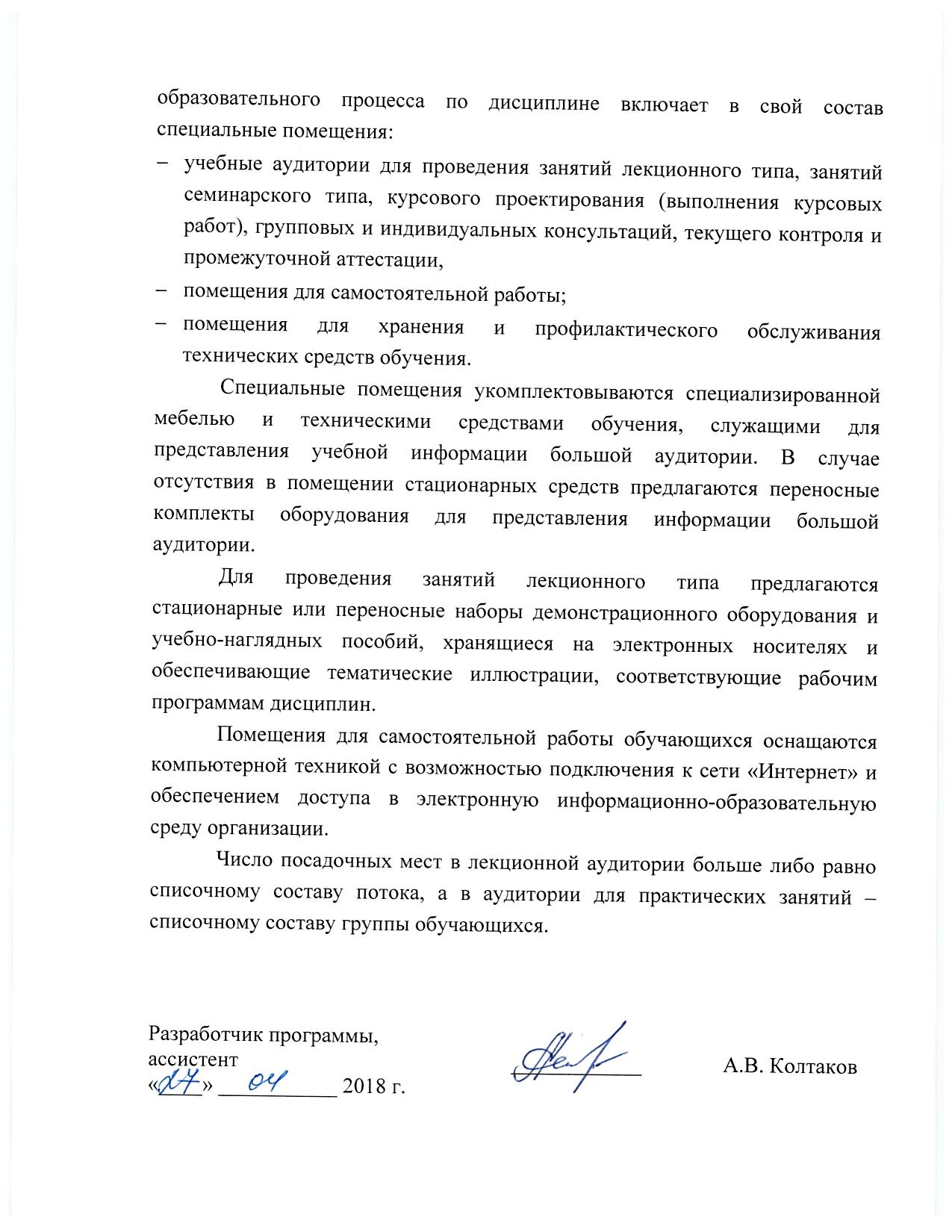 учебные аудитории для проведения занятий лекционного типа, занятий семинарского типа, курсового проектирования (выполнения курсовых работ), групповых и индивидуальных консультаций, текущего контроля и промежуточной аттестации, помещения для самостоятельной работы;помещения для хранения и профилактического обслуживания технических средств обучения. Специальные помещения укомплектовываются специализированной мебелью и техническими средствами обучения, служащими для представления учебной информации большой аудитории. В случае отсутствия в помещении стационарных средств предлагаются переносные комплекты оборудования для представления информации большой аудитории.Для проведения занятий лекционного типа предлагаются стационарные или переносные наборы демонстрационного оборудования и учебно-наглядных пособий, хранящиеся на электронных носителях и обеспечивающие тематические иллюстрации, соответствующие рабочим программам дисциплин.Помещения для самостоятельной работы обучающихся оснащаются компьютерной техникой с возможностью подключения к сети «Интернет» и обеспечением доступа в электронную информационно-образовательную среду организации.Число посадочных мест в лекционной аудитории больше либо равно списочному составу потока, а в аудитории для практических занятий – списочному составу группы обучающихся. Заведующий кафедрой «Строительство дорог транспортного комплекса»____________А.Ф. Колос «___» _________ .СОГЛАСОВАНОРуководитель ОПОП«___» _________ .__________А.Ф. КолосПредседатель методической комиссии факультета «Транспортное строительство»__________О.Б. Суровцева«___» _________ .Вид учебной работыВсего часовСеместрВид учебной работыВсего часов8Контактная работа (по видам учебных занятий)В том числе:лекции (Л)практические занятия (ПЗ)лабораторные работы (ЛР)26816-26816-Самостоятельная работа (СРС) (всего)3939Контроль99Форма контроля знанийЗЗОбщая трудоемкость: час / з.е.72/272/2№ п/пНаименование раздела дисциплиныСодержание раздела1Виды деформаций и разрушенийАнализ конструкции. Причины деформаций и разрушений. Земляное полотно на слабом основании. Земляное полотно в зоне подтопления. Земляное полотно в горной местности. Деформации земляного полотна с неукрепленными откосами. Нарушение работы водоотводных устройств и сооружений. 2Содержание земляного полотнаСовременные и перспективные мероприятия по систематическому уходу за земляным полотном в зимний, весенний, летний и осенний периоды. Особенности содержания земляного полотна на слабом основании. Содержание земляного полотна в зоне подтопления. Содержания земляного полотна в горных условиях. Особенности текущего содержания водоотводных устройств и сооружений.3Ремонт земляного полотнаВиды и назначение ремонтов земляного полотна. Современные технологии ремонта земляного полотна. Особенности ремонта земляного полотна. Особенности ремонта водоотводных устройств и сооружений.№ п/пНаименование раздела дисциплиныЛПЗЛРСРС1Виды деформаций и разрушений26-132Содержание земляного полотна24-133Ремонт земляного полотна46-13ИтогоИтого816-39№п/пНаименование раздела дисциплиныПеречень учебно-методического обеспечения1Виды деформаций и разрушений1.	Б1.В.ДВ.6.2 «ОСОБЕННОСТИ СОДЕРЖАНИЯ ЗЕМЛЯНОГО ПОЛОТНА АВТОМОБИЛЬНЫХ ДОРОГ» Методические рекомендации для практических занятий по направлению подготовки 08.03.01 «Строительство» профиль «Автомобильные дороги и аэродромы» [электронный ресурс], режим доступа: http://sdo.pgups.ru/,(для доступа к полнотекстовым документам требуется авторизация).2.	Б1.В.ДВ.6.2 «ОСОБЕННОСТИ СОДЕРЖАНИЯ ЗЕМЛЯНОГО ПОЛОТНА АВТОМОБИЛЬНЫХ ДОРОГ» Методические рекомендации по организации самостоятельной работы обучающихся по направлению подготовки 08.03.01 «Строительство» профиль «Автомобильные дороги и аэродромы» [электронный ресурс], режим доступа: http://sdo.pgups.ru/,(для доступа к полнотекстовым документам требуется авторизация).2Содержание земляного полотна1.	Б1.В.ДВ.6.2 «ОСОБЕННОСТИ СОДЕРЖАНИЯ ЗЕМЛЯНОГО ПОЛОТНА АВТОМОБИЛЬНЫХ ДОРОГ» Методические рекомендации для практических занятий по направлению подготовки 08.03.01 «Строительство» профиль «Автомобильные дороги и аэродромы» [электронный ресурс], режим доступа: http://sdo.pgups.ru/,(для доступа к полнотекстовым документам требуется авторизация).2.	Б1.В.ДВ.6.2 «ОСОБЕННОСТИ СОДЕРЖАНИЯ ЗЕМЛЯНОГО ПОЛОТНА АВТОМОБИЛЬНЫХ ДОРОГ» Методические рекомендации по организации самостоятельной работы обучающихся по направлению подготовки 08.03.01 «Строительство» профиль «Автомобильные дороги и аэродромы» [электронный ресурс], режим доступа: http://sdo.pgups.ru/,(для доступа к полнотекстовым документам требуется авторизация).3Ремонт земляного полотна1.	Б1.В.ДВ.6.2 «ОСОБЕННОСТИ СОДЕРЖАНИЯ ЗЕМЛЯНОГО ПОЛОТНА АВТОМОБИЛЬНЫХ ДОРОГ» Методические рекомендации для практических занятий по направлению подготовки 08.03.01 «Строительство» профиль «Автомобильные дороги и аэродромы» [электронный ресурс], режим доступа: http://sdo.pgups.ru/,(для доступа к полнотекстовым документам требуется авторизация).2.	Б1.В.ДВ.6.2 «ОСОБЕННОСТИ СОДЕРЖАНИЯ ЗЕМЛЯНОГО ПОЛОТНА АВТОМОБИЛЬНЫХ ДОРОГ» Методические рекомендации по организации самостоятельной работы обучающихся по направлению подготовки 08.03.01 «Строительство» профиль «Автомобильные дороги и аэродромы» [электронный ресурс], режим доступа: http://sdo.pgups.ru/,(для доступа к полнотекстовым документам требуется авторизация).Разработчик программы, ассистент____________А.В. Колтаков«____» ___________ 2018 г.